Formular de cerere de înregistrare/notificare pentru autorizarea/validarea unei învestigații clinice conform MDRFormular armonizat versiunea 1.0Secțiunea 1: Identificarea investigației cliniceIdentificarea SponsoruluiPersoana de contact a sponsoruluiIdentificarea reprezentantului autorizat al sponsoruluiIdentificarea reprezentantului autorizatPersoana de contact a reprezentantului autorizatPersoana de contact pentru investigația clinicăAltă persoană de contact pentru investigația clinicăTipul investigației cliniceTip de înregistrareȚări aparținând EU/EEA/UK (Irlanda de Nord), Turcia și ElvețiaȚări participante din afara EU/EEA/UKPlanul investigației clinice (CIP)Titlul investigației cliniceSecțiunea 2: Descrierea Investigației Clinice2.1.	Opinie Științifică2.2.	Proiect al investigației clinice2.3.	Metodologia Proiectului2.4.	Stadiul de desfășurare2.5.	Obiective și criterii finale2.6.	Rezultatul investigației clinice2.7.	Număr planificat de subiecți2.8. 	Durata investigației clinice2.9. 	Populație2.9.1. 	Condiția Medicală2.9.2. 	Domeniul terapeutic2.9.3.	 Sexul subiecților2.9.4. 	Criterii de includere2.9.5. 	Criterii de excludere2.9.6. 	Tip planificat de subiecți recrutat pentru investigația clinică2.9.7. 	Intervalul de vârstă planificat pentru includerea participanților în investigația clinică2.10. 	Scop al dispozitivului investigațional2.10.1. 	Investigație combinată dispozitive medicale/dispozitive pentru diagnostic In Vitro?2.10.2. 	Cerere înregistrată în paralel cu o cerere pentru un studiu clinic pentru produse medicinale?2.11. 	Investigator coordonatorSecțiunea 3: Dispozitivul(ele) Investigațional(e)*3.1. Dispozitivul medical investigațional3.1.1. 	Scopurile dispozitivului3.1.2. 	Tipul dispozitivului3.1.3. 	Invazivitate3.1.4. 	Identificatori ai dispozitivului3.2. 	Investigație clinică anterioară3.3. 	Opinie științifică3.4. 	Producător al dispozitivului investigațional3.4.1. 	Informații referitoare la producător	Persoana de contact a producatorului3.4.2. 	Reprezentant autorizatPersoana de contact a reprezentantului autorizatSecțiunea 4: Comparator*4.1. 	Aplicabilitatea secțiunii 4Investigația clinică conține un comparator?             Da                              NuDacă da, trebuie completată secțiunea 4.2.4.2. 	Tip comparator4.2.1.	 Dispozitiv medical comparatorSecțiunea 5: Informații naționale 5.1. Informații referitoare la locațiile în care se desfășoară studiile*Completați lista locațiilor în care se desfășoară investigația clinică 5.2. 	Informații referitoare la comitetul de etică5.3. 	Statutul investigației clinice5.4. 	Număr prevăzut de subiecți recrutați în statul membruDeclar că informațiile și documentele înregistrate cu această cerere / notificare sunt corecte în detaliu și că au fost furnizate toate informațiile solicitate. Dispozitivul medical investigat este conform cerințelor generale de securitate și performanță aplicabile, în plus față de cele acoperite de investigație și că au fost luate toate precauțiile necesare pentru a proteja sănătatea și securitatea pacientului și/sau utilizatorului.Confirm că toate informațiile din această investigație clinică, colectate pentru această cerere, s-au supus legislației europene pentru protecția datelor (GDPR).Nume:Poziție: ________Acolo unde este necesar, pentru:- furnizarea de informații pentru dispozitive medicale  suplimentare,  secțiunea 3 se poate repeta de câte ori este necesar.- introducerea mai multor comparatori, secțiunea 4 se poate repeta de câte ori este necesar.- introducerea mai multor locuri/centre în care se desfășoară investigația, secțiunea 5 se poate repeat de câte ori este necesar.Denumire:Denumire:Denumire:Denumire:Denumire:AdresăStradă:Stradă:Număr:Număr:AdresăCod poștal:Cod poștal:Oraș:Oraș:AdresăȚară:Număr telefon:Număr telefon:Număr telefon:Număr telefon:Număr telefon:Email:Email:Email:Email:Email:Prenume:Nume:Număr telefon:Email:Aveți un reprezentant autorizat?              Da                       NuDacă da, completați informațiile referitoare la reprezentantul autorizat (secțiunea 1.2)Denumire:Denumire:Denumire:Denumire:Denumire:AdresăStradă:Stradă:Număr:Număr:AdresăCod poștal:Cod poștal:Oraș:Oraș:AdresăȚară:Număr telefon:Număr telefon:Număr telefon:Număr telefon:Număr telefon:Email:Email:Email:Email:Email:Prenume:Nume:Număr telefon:Email:  Aceeași persoană de contact ca a sponsorului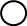 Aceeași persoană de contact ca a reprezentantului autorizatAltaDacă ați selectat “Alta” completați secțiunea de mai jos cu informații referitoare la o altă persoană de contact pentru această investigație clinică.Prenume:Prenume:Prenume:Prenume:Prenume:Nume:Nume:Nume:Nume:Nume:AdresăStradă:Stradă:Număr:Număr:AdresăCod Postal:Cod Postal:Oraș:Oraș:AdresăȚară:Selectați varianta corespunzătoare din legislație pentru cerere :     Cerere investigație clinică (art. 62 alin. (1) din MDR)     Notificare investigație PMCF (art. 74 alin. (1) din MDR)     Altă cerere/notificare de investigație clinică – cerere națională (art. 82 alin. (1) din MDR)Prima înregistrare în EEAPrima înregistrare la nivel național (investigația clinică a fost deja înregistrată în EEA)În acest caz, vă rugăm să completați IDul (CIV‐IDul) atribuit investigației clinice      ReînregistrareVă rugăm completați cu CIV-IDul, dacă este deja disponibilVă rugăm indicați țările participante la investigația clinică:Dacă acest studiu este parte a unei investigații clinice desfășurate în mai multe locații în afara EU/EEA/UK, vă rugăm să indicați lista cu toate țările din afara EU/EEA în care se va desfășura studiul, conform planului.cod CIP:   versiune CIP:  data CIP:  Titlu complet:Titlu scurtTitlu pentru laici:Producătorul a consultat un expert conform art. 61 alin. (2) din MDR.              Da                       Nu      Investigație exploratorie                                                         Investigație de confirmare       Investigație observațională      Prima investigație pe oameni                                                  Nu este prima investigație pe oameni  □  Control de caz                     □   Controlat                □  Transversal               □   Dublu orb □  Paralel                                 □   Randomizat             □  Deschis □ Alta        Stadiu pilot                               Stadiu pivotal                         Stadiu post-marketObiectiv(e) principal(e):Obiectiv(e) secundare:Alt(e) obiectiv(e):Criteriu(i) final(e) principal(e):Criteriu(i) final(e) secundar(e):Alt(e) criteriu(i) final(e):Rezumat complet:In EuropaIn Asia: In Africa:In America de Nord:In America de Sud: In Oceania: Număr total planificat de subiecți:Dată începere estimată: Dată încheiere estimată: Există o condiție medicală asociată?         Da                                                       NuCondiția medicală este considerată a fi rară?         Da                                                       Nu□  Femeie                        □   Bărbat                   □  Altul□  Sănătoși               □   Pacienți              □  Populație vulnerabilă             □   Subiecți incapacitați□  Minori        □   Femei gravide       □  Femei care alăptează        □  Pacienți în situații de urgență□ Altele (vă rugăm specificați)□   In utero                                                                                        □      Adulți (de la 18 la 84 ani)□   Nou-născuți (de la 0 la 27 zile)                                                     □       Bătrâni (peste 85 ani)□   Sugari și bebeluși (de la 28 zile la 23 luni) □   Copii (de la 2 la 5 ani)□   Adolescenți (de la 12 la 17 ani)          Da                                                     NuDacă da, completați numărul de identificare al studiului corespunzător pentru evaluarea performanței IVD          Da                                                     NuDacă da, completați EU Clinical Trial Number:Prenume:Prenume:Prenume:Prenume:Prenume:Nume:Nume:Nume:Nume:Nume:AdresăStradă:Stradă:Număr:Număr:AdresăCod Postal:Cod Postal:Oraș:Oraș:AdresăȚară:Număr de telefon:Număr de telefon:Număr de telefon:Număr de telefon:Număr de telefon:Email:Email:Email:Email:Email:Selectați domeniul terapeutic în care se incadrează investigația clinică din lista de mai jos:□   Implantabil                                                                            □      Sistem□   Dispozitiv activ                                                                              □       Scop ne-medical□   Funcție de măsurare                                                                     □      Steril□   Instrument chirurgical reutilizabil                                                      □     Software       □   Destinat administrării sau eliminării de substanțe medicamentoaseDispozitivul medical este invaziv?        Da                              NuDenumire generică:Denumire generică:Denumire generică:Denumire generică:Denumire generică:Denumire generică:Denumire generică:Denumirea comercială a dispozitivului:Model:Model:Denumirea comercială a dispozitivului:Denumire dispozitiv:Denumire dispozitiv:Denumire dispozitiv:Denumire dispozitiv:Denumire dispozitiv:Denumire dispozitiv:Denumire dispozitiv:Nomenclatura Europeană a Dispozitivelor MedicaleNomenclatura Europeană a Dispozitivelor MedicaleNomenclatura Europeană a Dispozitivelor MedicaleNomenclatura Europeană a Dispozitivelor MedicaleNomenclatura Europeană a Dispozitivelor MedicaleNomenclatura Europeană a Dispozitivelor MedicaleNomenclatura Europeană a Dispozitivelor MedicaleClasificarea Dispozitivului Medical:Clasificarea Dispozitivului Medical:Clasa   IClasa   IClasificarea Dispozitivului Medical:Clasificarea Dispozitivului Medical:Clasa   IIA Clasa   IIB Clasa   IIIClasa   IIA Clasa   IIB Clasa   IIIRegula de clasificare:Regula 1 – Dispozitive neinvazive și nu se aplică alte reguliRegula 2 – Direcționarea și depozitarea sângelui, lichidelor, celulelor sau țesuturilor, lichidelor sau gazelor pentru eventuala administrare sau introducere în organismRegula 3 – Dispozitive neinvazive care modifică compoziția chimică a țesuturilor sau celulelor  umane, altor lichide celulare sau altor lichide care se intenționeaza să fie implantate....Regula 4 – Dispozitive neinvazive care vin în contact cu oiele afectată sau membrane mucoaseRegula 5 – Dispozitive invazive în raport cu orificiile corpului, altele decât dispozitivele invazive chirurgicaleRegula 6 – Dispozitive invazive chirurgicale destinate utilizării tranzitorii (< 60 minute)Regula 7 - Dispozitive invazive chirurgicale destinate utilizării pe termen scurt (> 60 minute, < 30 zile)Regula 8 – Dispozitive implantabile și dispozitive invazive chirurgicale destinate utiliz[rii pe termen lungRegula 9 – Dispozitive active terapeutice destinate administrării sau schimbului de energieRegula 10 – Dispozitive active pentru diagnostic și monitorizaareRegula 11 – Software destinat să furnizeze informații utilizate la luarea deciziilor în scop de diagnostic și tratamentRegula 12 – Dispozitive active destinate administrării și/sau eliminării produselor medicamentoase, lichide corporale, și alte substanțe, în și din corp diagnostic și monitorizareRegula 13 – Dispozitive care încorporează ca parte integrantă, un produs medicamentos sauun derivat de sânge umanRegula 14 – Dispozitive încorporând, ca parte integrantă, o substanță care, dacă este utilizată separat, poate fi considerată produs medicamentosRegula 15 – Dispozitive utilizate pentru contracepție sau prevenirea afecțiunilor cu transmitere sexualăRegula 16 – Dispozitive specifice de dezinfecție, sterilizare, curățare, dozare sau hidratare a lentilelor de contactRegula 17 – Dispozitive destinate înregistrării imagini de diagnostic generate prin raze XRegula 18 – Dispozitive care utilizează șesuturi sau celule de origine umană sau animală sau derivați ai acestoraRegula 19 – Dispozitive încorporând sau constând în nanomaterialeRegula 20 – Dispozitive invazive față de orificiile corpului, altele decât dispozitivele invazive chirurgicale, destinate să administreze produse medicamentoase prin inhalareRegula 21 – Dispozitive care sunt compuse din substanțe sau combinații de substanțe destinate a fi introduse în corpul uman printr-un orificiu al corpului sau aplicate pe piele și care sunt absorbite de sau dispersate local în corpul umanRegula 22 – Dispozitive active terapeutice cu o funcție încorporată de diagnostic care determină în mod semnificativ administrarea pacientului de către dispozitivRegula 22 – Dispozitive active terapeutice cu o funcție încorporată de diagnostic care determină în mod semnificativ administrarea pacientului de către dispozitivRegula de clasificare:Regula 1 – Dispozitive neinvazive și nu se aplică alte reguliRegula 2 – Direcționarea și depozitarea sângelui, lichidelor, celulelor sau țesuturilor, lichidelor sau gazelor pentru eventuala administrare sau introducere în organismRegula 3 – Dispozitive neinvazive care modifică compoziția chimică a țesuturilor sau celulelor  umane, altor lichide celulare sau altor lichide care se intenționeaza să fie implantate....Regula 4 – Dispozitive neinvazive care vin în contact cu oiele afectată sau membrane mucoaseRegula 5 – Dispozitive invazive în raport cu orificiile corpului, altele decât dispozitivele invazive chirurgicaleRegula 6 – Dispozitive invazive chirurgicale destinate utilizării tranzitorii (< 60 minute)Regula 7 - Dispozitive invazive chirurgicale destinate utilizării pe termen scurt (> 60 minute, < 30 zile)Regula 8 – Dispozitive implantabile și dispozitive invazive chirurgicale destinate utiliz[rii pe termen lungRegula 9 – Dispozitive active terapeutice destinate administrării sau schimbului de energieRegula 10 – Dispozitive active pentru diagnostic și monitorizaareRegula 11 – Software destinat să furnizeze informații utilizate la luarea deciziilor în scop de diagnostic și tratamentRegula 12 – Dispozitive active destinate administrării și/sau eliminării produselor medicamentoase, lichide corporale, și alte substanțe, în și din corp diagnostic și monitorizareRegula 13 – Dispozitive care încorporează ca parte integrantă, un produs medicamentos sauun derivat de sânge umanRegula 14 – Dispozitive încorporând, ca parte integrantă, o substanță care, dacă este utilizată separat, poate fi considerată produs medicamentosRegula 15 – Dispozitive utilizate pentru contracepție sau prevenirea afecțiunilor cu transmitere sexualăRegula 16 – Dispozitive specifice de dezinfecție, sterilizare, curățare, dozare sau hidratare a lentilelor de contactRegula 17 – Dispozitive destinate înregistrării imagini de diagnostic generate prin raze XRegula 18 – Dispozitive care utilizează șesuturi sau celule de origine umană sau animală sau derivați ai acestoraRegula 19 – Dispozitive încorporând sau constând în nanomaterialeRegula 20 – Dispozitive invazive față de orificiile corpului, altele decât dispozitivele invazive chirurgicale, destinate să administreze produse medicamentoase prin inhalareRegula 21 – Dispozitive care sunt compuse din substanțe sau combinații de substanțe destinate a fi introduse în corpul uman printr-un orificiu al corpului sau aplicate pe piele și care sunt absorbite de sau dispersate local în corpul umanRegula 22 – Dispozitive active terapeutice cu o funcție încorporată de diagnostic care determină în mod semnificativ administrarea pacientului de către dispozitivRegula 22 – Dispozitive active terapeutice cu o funcție încorporată de diagnostic care determină în mod semnificativ administrarea pacientului de către dispozitivRegula de clasificare:Regula 1 – Dispozitive neinvazive și nu se aplică alte reguliRegula 2 – Direcționarea și depozitarea sângelui, lichidelor, celulelor sau țesuturilor, lichidelor sau gazelor pentru eventuala administrare sau introducere în organismRegula 3 – Dispozitive neinvazive care modifică compoziția chimică a țesuturilor sau celulelor  umane, altor lichide celulare sau altor lichide care se intenționeaza să fie implantate....Regula 4 – Dispozitive neinvazive care vin în contact cu oiele afectată sau membrane mucoaseRegula 5 – Dispozitive invazive în raport cu orificiile corpului, altele decât dispozitivele invazive chirurgicaleRegula 6 – Dispozitive invazive chirurgicale destinate utilizării tranzitorii (< 60 minute)Regula 7 - Dispozitive invazive chirurgicale destinate utilizării pe termen scurt (> 60 minute, < 30 zile)Regula 8 – Dispozitive implantabile și dispozitive invazive chirurgicale destinate utiliz[rii pe termen lungRegula 9 – Dispozitive active terapeutice destinate administrării sau schimbului de energieRegula 10 – Dispozitive active pentru diagnostic și monitorizaareRegula 11 – Software destinat să furnizeze informații utilizate la luarea deciziilor în scop de diagnostic și tratamentRegula 12 – Dispozitive active destinate administrării și/sau eliminării produselor medicamentoase, lichide corporale, și alte substanțe, în și din corp diagnostic și monitorizareRegula 13 – Dispozitive care încorporează ca parte integrantă, un produs medicamentos sauun derivat de sânge umanRegula 14 – Dispozitive încorporând, ca parte integrantă, o substanță care, dacă este utilizată separat, poate fi considerată produs medicamentosRegula 15 – Dispozitive utilizate pentru contracepție sau prevenirea afecțiunilor cu transmitere sexualăRegula 16 – Dispozitive specifice de dezinfecție, sterilizare, curățare, dozare sau hidratare a lentilelor de contactRegula 17 – Dispozitive destinate înregistrării imagini de diagnostic generate prin raze XRegula 18 – Dispozitive care utilizează șesuturi sau celule de origine umană sau animală sau derivați ai acestoraRegula 19 – Dispozitive încorporând sau constând în nanomaterialeRegula 20 – Dispozitive invazive față de orificiile corpului, altele decât dispozitivele invazive chirurgicale, destinate să administreze produse medicamentoase prin inhalareRegula 21 – Dispozitive care sunt compuse din substanțe sau combinații de substanțe destinate a fi introduse în corpul uman printr-un orificiu al corpului sau aplicate pe piele și care sunt absorbite de sau dispersate local în corpul umanRegula 22 – Dispozitive active terapeutice cu o funcție încorporată de diagnostic care determină în mod semnificativ administrarea pacientului de către dispozitivRegula 22 – Dispozitive active terapeutice cu o funcție încorporată de diagnostic care determină în mod semnificativ administrarea pacientului de către dispozitivRegula de clasificare:Regula 1 – Dispozitive neinvazive și nu se aplică alte reguliRegula 2 – Direcționarea și depozitarea sângelui, lichidelor, celulelor sau țesuturilor, lichidelor sau gazelor pentru eventuala administrare sau introducere în organismRegula 3 – Dispozitive neinvazive care modifică compoziția chimică a țesuturilor sau celulelor  umane, altor lichide celulare sau altor lichide care se intenționeaza să fie implantate....Regula 4 – Dispozitive neinvazive care vin în contact cu oiele afectată sau membrane mucoaseRegula 5 – Dispozitive invazive în raport cu orificiile corpului, altele decât dispozitivele invazive chirurgicaleRegula 6 – Dispozitive invazive chirurgicale destinate utilizării tranzitorii (< 60 minute)Regula 7 - Dispozitive invazive chirurgicale destinate utilizării pe termen scurt (> 60 minute, < 30 zile)Regula 8 – Dispozitive implantabile și dispozitive invazive chirurgicale destinate utiliz[rii pe termen lungRegula 9 – Dispozitive active terapeutice destinate administrării sau schimbului de energieRegula 10 – Dispozitive active pentru diagnostic și monitorizaareRegula 11 – Software destinat să furnizeze informații utilizate la luarea deciziilor în scop de diagnostic și tratamentRegula 12 – Dispozitive active destinate administrării și/sau eliminării produselor medicamentoase, lichide corporale, și alte substanțe, în și din corp diagnostic și monitorizareRegula 13 – Dispozitive care încorporează ca parte integrantă, un produs medicamentos sauun derivat de sânge umanRegula 14 – Dispozitive încorporând, ca parte integrantă, o substanță care, dacă este utilizată separat, poate fi considerată produs medicamentosRegula 15 – Dispozitive utilizate pentru contracepție sau prevenirea afecțiunilor cu transmitere sexualăRegula 16 – Dispozitive specifice de dezinfecție, sterilizare, curățare, dozare sau hidratare a lentilelor de contactRegula 17 – Dispozitive destinate înregistrării imagini de diagnostic generate prin raze XRegula 18 – Dispozitive care utilizează șesuturi sau celule de origine umană sau animală sau derivați ai acestoraRegula 19 – Dispozitive încorporând sau constând în nanomaterialeRegula 20 – Dispozitive invazive față de orificiile corpului, altele decât dispozitivele invazive chirurgicale, destinate să administreze produse medicamentoase prin inhalareRegula 21 – Dispozitive care sunt compuse din substanțe sau combinații de substanțe destinate a fi introduse în corpul uman printr-un orificiu al corpului sau aplicate pe piele și care sunt absorbite de sau dispersate local în corpul umanRegula 22 – Dispozitive active terapeutice cu o funcție încorporată de diagnostic care determină în mod semnificativ administrarea pacientului de către dispozitivRegula 22 – Dispozitive active terapeutice cu o funcție încorporată de diagnostic care determină în mod semnificativ administrarea pacientului de către dispozitivRegula de clasificare:Regula 1 – Dispozitive neinvazive și nu se aplică alte reguliRegula 2 – Direcționarea și depozitarea sângelui, lichidelor, celulelor sau țesuturilor, lichidelor sau gazelor pentru eventuala administrare sau introducere în organismRegula 3 – Dispozitive neinvazive care modifică compoziția chimică a țesuturilor sau celulelor  umane, altor lichide celulare sau altor lichide care se intenționeaza să fie implantate....Regula 4 – Dispozitive neinvazive care vin în contact cu oiele afectată sau membrane mucoaseRegula 5 – Dispozitive invazive în raport cu orificiile corpului, altele decât dispozitivele invazive chirurgicaleRegula 6 – Dispozitive invazive chirurgicale destinate utilizării tranzitorii (< 60 minute)Regula 7 - Dispozitive invazive chirurgicale destinate utilizării pe termen scurt (> 60 minute, < 30 zile)Regula 8 – Dispozitive implantabile și dispozitive invazive chirurgicale destinate utiliz[rii pe termen lungRegula 9 – Dispozitive active terapeutice destinate administrării sau schimbului de energieRegula 10 – Dispozitive active pentru diagnostic și monitorizaareRegula 11 – Software destinat să furnizeze informații utilizate la luarea deciziilor în scop de diagnostic și tratamentRegula 12 – Dispozitive active destinate administrării și/sau eliminării produselor medicamentoase, lichide corporale, și alte substanțe, în și din corp diagnostic și monitorizareRegula 13 – Dispozitive care încorporează ca parte integrantă, un produs medicamentos sauun derivat de sânge umanRegula 14 – Dispozitive încorporând, ca parte integrantă, o substanță care, dacă este utilizată separat, poate fi considerată produs medicamentosRegula 15 – Dispozitive utilizate pentru contracepție sau prevenirea afecțiunilor cu transmitere sexualăRegula 16 – Dispozitive specifice de dezinfecție, sterilizare, curățare, dozare sau hidratare a lentilelor de contactRegula 17 – Dispozitive destinate înregistrării imagini de diagnostic generate prin raze XRegula 18 – Dispozitive care utilizează șesuturi sau celule de origine umană sau animală sau derivați ai acestoraRegula 19 – Dispozitive încorporând sau constând în nanomaterialeRegula 20 – Dispozitive invazive față de orificiile corpului, altele decât dispozitivele invazive chirurgicale, destinate să administreze produse medicamentoase prin inhalareRegula 21 – Dispozitive care sunt compuse din substanțe sau combinații de substanțe destinate a fi introduse în corpul uman printr-un orificiu al corpului sau aplicate pe piele și care sunt absorbite de sau dispersate local în corpul umanRegula 22 – Dispozitive active terapeutice cu o funcție încorporată de diagnostic care determină în mod semnificativ administrarea pacientului de către dispozitivRegula 22 – Dispozitive active terapeutice cu o funcție încorporată de diagnostic care determină în mod semnificativ administrarea pacientului de către dispozitivRegula de clasificare:Regula 1 – Dispozitive neinvazive și nu se aplică alte reguliRegula 2 – Direcționarea și depozitarea sângelui, lichidelor, celulelor sau țesuturilor, lichidelor sau gazelor pentru eventuala administrare sau introducere în organismRegula 3 – Dispozitive neinvazive care modifică compoziția chimică a țesuturilor sau celulelor  umane, altor lichide celulare sau altor lichide care se intenționeaza să fie implantate....Regula 4 – Dispozitive neinvazive care vin în contact cu oiele afectată sau membrane mucoaseRegula 5 – Dispozitive invazive în raport cu orificiile corpului, altele decât dispozitivele invazive chirurgicaleRegula 6 – Dispozitive invazive chirurgicale destinate utilizării tranzitorii (< 60 minute)Regula 7 - Dispozitive invazive chirurgicale destinate utilizării pe termen scurt (> 60 minute, < 30 zile)Regula 8 – Dispozitive implantabile și dispozitive invazive chirurgicale destinate utiliz[rii pe termen lungRegula 9 – Dispozitive active terapeutice destinate administrării sau schimbului de energieRegula 10 – Dispozitive active pentru diagnostic și monitorizaareRegula 11 – Software destinat să furnizeze informații utilizate la luarea deciziilor în scop de diagnostic și tratamentRegula 12 – Dispozitive active destinate administrării și/sau eliminării produselor medicamentoase, lichide corporale, și alte substanțe, în și din corp diagnostic și monitorizareRegula 13 – Dispozitive care încorporează ca parte integrantă, un produs medicamentos sauun derivat de sânge umanRegula 14 – Dispozitive încorporând, ca parte integrantă, o substanță care, dacă este utilizată separat, poate fi considerată produs medicamentosRegula 15 – Dispozitive utilizate pentru contracepție sau prevenirea afecțiunilor cu transmitere sexualăRegula 16 – Dispozitive specifice de dezinfecție, sterilizare, curățare, dozare sau hidratare a lentilelor de contactRegula 17 – Dispozitive destinate înregistrării imagini de diagnostic generate prin raze XRegula 18 – Dispozitive care utilizează șesuturi sau celule de origine umană sau animală sau derivați ai acestoraRegula 19 – Dispozitive încorporând sau constând în nanomaterialeRegula 20 – Dispozitive invazive față de orificiile corpului, altele decât dispozitivele invazive chirurgicale, destinate să administreze produse medicamentoase prin inhalareRegula 21 – Dispozitive care sunt compuse din substanțe sau combinații de substanțe destinate a fi introduse în corpul uman printr-un orificiu al corpului sau aplicate pe piele și care sunt absorbite de sau dispersate local în corpul umanRegula 22 – Dispozitive active terapeutice cu o funcție încorporată de diagnostic care determină în mod semnificativ administrarea pacientului de către dispozitivRegula 22 – Dispozitive active terapeutice cu o funcție încorporată de diagnostic care determină în mod semnificativ administrarea pacientului de către dispozitivRegula de clasificare:Regula 1 – Dispozitive neinvazive și nu se aplică alte reguliRegula 2 – Direcționarea și depozitarea sângelui, lichidelor, celulelor sau țesuturilor, lichidelor sau gazelor pentru eventuala administrare sau introducere în organismRegula 3 – Dispozitive neinvazive care modifică compoziția chimică a țesuturilor sau celulelor  umane, altor lichide celulare sau altor lichide care se intenționeaza să fie implantate....Regula 4 – Dispozitive neinvazive care vin în contact cu oiele afectată sau membrane mucoaseRegula 5 – Dispozitive invazive în raport cu orificiile corpului, altele decât dispozitivele invazive chirurgicaleRegula 6 – Dispozitive invazive chirurgicale destinate utilizării tranzitorii (< 60 minute)Regula 7 - Dispozitive invazive chirurgicale destinate utilizării pe termen scurt (> 60 minute, < 30 zile)Regula 8 – Dispozitive implantabile și dispozitive invazive chirurgicale destinate utiliz[rii pe termen lungRegula 9 – Dispozitive active terapeutice destinate administrării sau schimbului de energieRegula 10 – Dispozitive active pentru diagnostic și monitorizaareRegula 11 – Software destinat să furnizeze informații utilizate la luarea deciziilor în scop de diagnostic și tratamentRegula 12 – Dispozitive active destinate administrării și/sau eliminării produselor medicamentoase, lichide corporale, și alte substanțe, în și din corp diagnostic și monitorizareRegula 13 – Dispozitive care încorporează ca parte integrantă, un produs medicamentos sauun derivat de sânge umanRegula 14 – Dispozitive încorporând, ca parte integrantă, o substanță care, dacă este utilizată separat, poate fi considerată produs medicamentosRegula 15 – Dispozitive utilizate pentru contracepție sau prevenirea afecțiunilor cu transmitere sexualăRegula 16 – Dispozitive specifice de dezinfecție, sterilizare, curățare, dozare sau hidratare a lentilelor de contactRegula 17 – Dispozitive destinate înregistrării imagini de diagnostic generate prin raze XRegula 18 – Dispozitive care utilizează șesuturi sau celule de origine umană sau animală sau derivați ai acestoraRegula 19 – Dispozitive încorporând sau constând în nanomaterialeRegula 20 – Dispozitive invazive față de orificiile corpului, altele decât dispozitivele invazive chirurgicale, destinate să administreze produse medicamentoase prin inhalareRegula 21 – Dispozitive care sunt compuse din substanțe sau combinații de substanțe destinate a fi introduse în corpul uman printr-un orificiu al corpului sau aplicate pe piele și care sunt absorbite de sau dispersate local în corpul umanRegula 22 – Dispozitive active terapeutice cu o funcție încorporată de diagnostic care determină în mod semnificativ administrarea pacientului de către dispozitivRegula 22 – Dispozitive active terapeutice cu o funcție încorporată de diagnostic care determină în mod semnificativ administrarea pacientului de către dispozitivDescrierea dispozitivului:Descrierea dispozitivului:Descrierea dispozitivului:Descrierea dispozitivului:Descrierea dispozitivului:Descrierea dispozitivului:Descrierea dispozitivului:Scopul propus (clinic):Scopul propus (clinic):Scopul propus (clinic):Scopul propus (clinic):Scopul propus (clinic):Scopul propus (clinic):Scopul propus (clinic):Dispozitivul conține sau incorporează (o) substanță(e) medicamentoasă?Da 	Nu 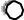 Dacă da, completați denumirea(ile) substanței(lor) medicamentoasă(e):Dispozitivul conține sau incorporează (o) substanță(e) medicamentoasă?Da 	Nu Dacă da, completați denumirea(ile) substanței(lor) medicamentoasă(e):Dispozitivul conține sau incorporează (o) substanță(e) medicamentoasă?Da 	Nu Dacă da, completați denumirea(ile) substanței(lor) medicamentoasă(e):Dispozitivul conține sau incorporează (o) substanță(e) medicamentoasă?Da 	Nu Dacă da, completați denumirea(ile) substanței(lor) medicamentoasă(e):Dispozitivul conține sau incorporează (o) substanță(e) medicamentoasă?Da 	Nu Dacă da, completați denumirea(ile) substanței(lor) medicamentoasă(e):Dispozitivul conține sau incorporează (o) substanță(e) medicamentoasă?Da 	Nu Dacă da, completați denumirea(ile) substanței(lor) medicamentoasă(e):Dispozitivul conține sau incorporează (o) substanță(e) medicamentoasă?Da 	Nu Dacă da, completați denumirea(ile) substanței(lor) medicamentoasă(e):Dispozitivul încorporează, ca parte integrantă, sau este produs cu utilizarea de:□ țesuturi neviabile de origine umană sau derivații acestora cu acțiune auxiliară□ celule neviabile de origine umană sau derivații acestora cu acțiune auxiliară□ țesuturi neviabile de origine animală sau derivații acestora cu acțiune auxiliară □ celule neviabile de origine animală sau derivații acestora cu acțiune auxiliară □ substanțe biologice neviable altele decât cele la care s-a făcut referire la punctele precedente □  niciuna din acestea/neaplicabilDispozitivul încorporează, ca parte integrantă, sau este produs cu utilizarea de:□ țesuturi neviabile de origine umană sau derivații acestora cu acțiune auxiliară□ celule neviabile de origine umană sau derivații acestora cu acțiune auxiliară□ țesuturi neviabile de origine animală sau derivații acestora cu acțiune auxiliară □ celule neviabile de origine animală sau derivații acestora cu acțiune auxiliară □ substanțe biologice neviable altele decât cele la care s-a făcut referire la punctele precedente □  niciuna din acestea/neaplicabilDispozitivul încorporează, ca parte integrantă, sau este produs cu utilizarea de:□ țesuturi neviabile de origine umană sau derivații acestora cu acțiune auxiliară□ celule neviabile de origine umană sau derivații acestora cu acțiune auxiliară□ țesuturi neviabile de origine animală sau derivații acestora cu acțiune auxiliară □ celule neviabile de origine animală sau derivații acestora cu acțiune auxiliară □ substanțe biologice neviable altele decât cele la care s-a făcut referire la punctele precedente □  niciuna din acestea/neaplicabilDispozitivul încorporează, ca parte integrantă, sau este produs cu utilizarea de:□ țesuturi neviabile de origine umană sau derivații acestora cu acțiune auxiliară□ celule neviabile de origine umană sau derivații acestora cu acțiune auxiliară□ țesuturi neviabile de origine animală sau derivații acestora cu acțiune auxiliară □ celule neviabile de origine animală sau derivații acestora cu acțiune auxiliară □ substanțe biologice neviable altele decât cele la care s-a făcut referire la punctele precedente □  niciuna din acestea/neaplicabilDispozitivul încorporează, ca parte integrantă, sau este produs cu utilizarea de:□ țesuturi neviabile de origine umană sau derivații acestora cu acțiune auxiliară□ celule neviabile de origine umană sau derivații acestora cu acțiune auxiliară□ țesuturi neviabile de origine animală sau derivații acestora cu acțiune auxiliară □ celule neviabile de origine animală sau derivații acestora cu acțiune auxiliară □ substanțe biologice neviable altele decât cele la care s-a făcut referire la punctele precedente □  niciuna din acestea/neaplicabilDispozitivul încorporează, ca parte integrantă, sau este produs cu utilizarea de:□ țesuturi neviabile de origine umană sau derivații acestora cu acțiune auxiliară□ celule neviabile de origine umană sau derivații acestora cu acțiune auxiliară□ țesuturi neviabile de origine animală sau derivații acestora cu acțiune auxiliară □ celule neviabile de origine animală sau derivații acestora cu acțiune auxiliară □ substanțe biologice neviable altele decât cele la care s-a făcut referire la punctele precedente □  niciuna din acestea/neaplicabilDispozitivul încorporează, ca parte integrantă, sau este produs cu utilizarea de:□ țesuturi neviabile de origine umană sau derivații acestora cu acțiune auxiliară□ celule neviabile de origine umană sau derivații acestora cu acțiune auxiliară□ țesuturi neviabile de origine animală sau derivații acestora cu acțiune auxiliară □ celule neviabile de origine animală sau derivații acestora cu acțiune auxiliară □ substanțe biologice neviable altele decât cele la care s-a făcut referire la punctele precedente □  niciuna din acestea/neaplicabilDispozitivul investigațional are marcaj CE?Da	       NuDacă da, completați informațiile din căsuța de mai jos.Dispozitivul investigațional are marcaj CE?Da	       NuDacă da, completați informațiile din căsuța de mai jos.Dispozitivul investigațional are marcaj CE?Da	       NuDacă da, completați informațiile din căsuța de mai jos.În ce măsură este acoperit scopul propus al dispozitivului supus investigației clinice de marcajul CE?          Dispozitivul marcat CE va fi utilizat în afara scopului marcajului său CEDispozitivul marcat CE va fi utilizat în scopul marcajului său CE și nu sunt prevăzute proceduri suplimentare în investigația clinică Dispozitivul marcat CE va fi utilizat în scopul marcajului său CE, dar sunt prevăzute proceduri suplimentare în investigația clinică Aceste proceduri suplimentare sunt considerate a fi împovărătoare și/sau invazive?Da	     NuCompletați cu justificarea pentru varianta aleasă?Informații referitoare la organismul notificat implicat, dacă este cazul: Numărul organismului notificat:În ce măsură este acoperit scopul propus al dispozitivului supus investigației clinice de marcajul CE?          Dispozitivul marcat CE va fi utilizat în afara scopului marcajului său CEDispozitivul marcat CE va fi utilizat în scopul marcajului său CE și nu sunt prevăzute proceduri suplimentare în investigația clinică Dispozitivul marcat CE va fi utilizat în scopul marcajului său CE, dar sunt prevăzute proceduri suplimentare în investigația clinică Aceste proceduri suplimentare sunt considerate a fi împovărătoare și/sau invazive?Da	     NuCompletați cu justificarea pentru varianta aleasă?Informații referitoare la organismul notificat implicat, dacă este cazul: Numărul organismului notificat:În ce măsură este acoperit scopul propus al dispozitivului supus investigației clinice de marcajul CE?          Dispozitivul marcat CE va fi utilizat în afara scopului marcajului său CEDispozitivul marcat CE va fi utilizat în scopul marcajului său CE și nu sunt prevăzute proceduri suplimentare în investigația clinică Dispozitivul marcat CE va fi utilizat în scopul marcajului său CE, dar sunt prevăzute proceduri suplimentare în investigația clinică Aceste proceduri suplimentare sunt considerate a fi împovărătoare și/sau invazive?Da	     NuCompletați cu justificarea pentru varianta aleasă?Informații referitoare la organismul notificat implicat, dacă este cazul: Numărul organismului notificat:Denumirea organismului notificat:Dispozitivul a mai fost în trecut investigat într-o investigație clinică în EU?             Da                              NuDacă da, indicați numerele de referință relevante (SIN, CIV-ID, alte referințe ale investigațiilor clinice anterioare)Dispozitivul/studiul investigational a fost subiectul unei opinii științifice naționale a unui comitet științific              Da                              NuProducătorul este același cu sponsorul?             Da                              NuDacă nu, completați informația solicitată în secțiunile 3.4.1 și 3.4.2.Denumirea organizației:Denumirea organizației:Denumirea organizației:Denumirea organizației:Denumirea organizației:AdresăStradă:Stradă:Număr:Număr:AdresăCod poștal:Cod poștal:Oraș:Oraș:AdresăȚară:Număr de telefon:Număr de telefon:Număr de telefon:Număr de telefon:Număr de telefon:Email:Email:Email:Email:Email:Prenume:Nume:Număr telefon:Email:Denumirea organizației:Denumirea organizației:Denumirea organizației:Denumirea organizației:Denumirea organizației:AdresăStradă:Stradă:Număr:Număr:AdresăCod poștal:Cod poștal:Oraș:Oraș:AdresăȚară:Număr de telefon:Număr de telefon:Număr de telefon:Număr de telefon:Număr de telefon:Email:Email:Email:Email:Email:Prenume:Nume:Număr telefon:Email:*Pentru fiecare dispozitiv utilizați câte o copie a secțiunii 3, ca apendice la acest formular de cerere.     Terapie     Placebo     Fără tratament     Dispozitiv medicalDispozitivul medical comparator este marcat CE?                 Da                              NuDacă da, dispozitivul medical comparator cu marcaj CE va fi utilizat în investigația clinică în scopul marcajului său CE?             Da                              NuDenumirea generică:Denumirea comercială a dispozitivului: Model:Denumirea dispozitivului:European Medical Device Nomenclature:Clasificarea dispozitivului medical:Descrierea dispozitivului:Scop (clinic) prevăzut:Dispozitivul comparator conține sau încorporează (o) substanță(e) medicamentoasă(e)?Da	NuDacă da, indicați denumirea(ile) substanței(lor) medicamentoase:Dispozitivul comparator încorporează, ca parte integrală, sau este produs cu utilizarea de:□ țesuturi neviabile de origine umană sau derivații acestora cu acțiune auxiliară□ celule neviabile de origine umană sau derivații acestora cu acțiune auxiliară□ țesuturi neviabile de origine animală sau derivații acestora cu acțiune auxiliară □ celule neviabile de origine animală sau derivații acestora cu acțiune auxiliară □ substanțe biologice neviable altele decât cele la care s-a făcut referire la punctele precedente □  niciuna din acestea/neaplicabil*Pentru fiecare comparator utilizați câte o copie a secțiunii 4, ca anexă la acest formular de cerere.Denumirea instituțieiAdresa locațieiInvestigatorul desemnat pentru locațieInformațiile de contact ale investigatorilor*Pentru a adăuga locații suplimentare, utilizați pentru fiecare câte o copie a secțiunii 5.1, ca anexă la acest formular de cerere.*Pentru a adăuga locații suplimentare, utilizați pentru fiecare câte o copie a secțiunii 5.1, ca anexă la acest formular de cerere.*Pentru a adăuga locații suplimentare, utilizați pentru fiecare câte o copie a secțiunii 5.1, ca anexă la acest formular de cerere.*Pentru a adăuga locații suplimentare, utilizați pentru fiecare câte o copie a secțiunii 5.1, ca anexă la acest formular de cerere.Selectați opțiunea aplicabilă:Opinia comitetului de etică este disponibilăOpinia comitetului de etică în curs de evaluareOpinia comitetului de etică nu este obligatorie înainte de înregistrarea la autoritatea competentăÎn cazul în care trebuie selectat un comitet de etică de către sponsor înainte de înregistrare, completați informațiile referitoare la comitetul de etică de mai jos.Selectați opțiunea aplicabilă:Opinia comitetului de etică este disponibilăOpinia comitetului de etică în curs de evaluareOpinia comitetului de etică nu este obligatorie înainte de înregistrarea la autoritatea competentăÎn cazul în care trebuie selectat un comitet de etică de către sponsor înainte de înregistrare, completați informațiile referitoare la comitetul de etică de mai jos.Selectați opțiunea aplicabilă:Opinia comitetului de etică este disponibilăOpinia comitetului de etică în curs de evaluareOpinia comitetului de etică nu este obligatorie înainte de înregistrarea la autoritatea competentăÎn cazul în care trebuie selectat un comitet de etică de către sponsor înainte de înregistrare, completați informațiile referitoare la comitetul de etică de mai jos.Selectați opțiunea aplicabilă:Opinia comitetului de etică este disponibilăOpinia comitetului de etică în curs de evaluareOpinia comitetului de etică nu este obligatorie înainte de înregistrarea la autoritatea competentăÎn cazul în care trebuie selectat un comitet de etică de către sponsor înainte de înregistrare, completați informațiile referitoare la comitetul de etică de mai jos.Selectați opțiunea aplicabilă:Opinia comitetului de etică este disponibilăOpinia comitetului de etică în curs de evaluareOpinia comitetului de etică nu este obligatorie înainte de înregistrarea la autoritatea competentăÎn cazul în care trebuie selectat un comitet de etică de către sponsor înainte de înregistrare, completați informațiile referitoare la comitetul de etică de mai jos.Denumirea organizației:Denumirea organizației:Denumirea organizației:Denumirea organizației:Denumirea organizației:AdresăStradă:Stradă:Număr:Număr:AdresăCod poștal:Cod poștal:Oraș:Oraș:AdresăȚară:Număr de telefon:Număr de telefon:Număr de telefon:Număr de telefon:Număr de telefon:Email:Email:Email:Email:Email:Conform legislației naționale sponsorul este considerat a fi comercial?Da	NuCâți subiecți se așteaptă să fie recrutați?